Formation géographique - 6e année Programme 2008 - Les essentiels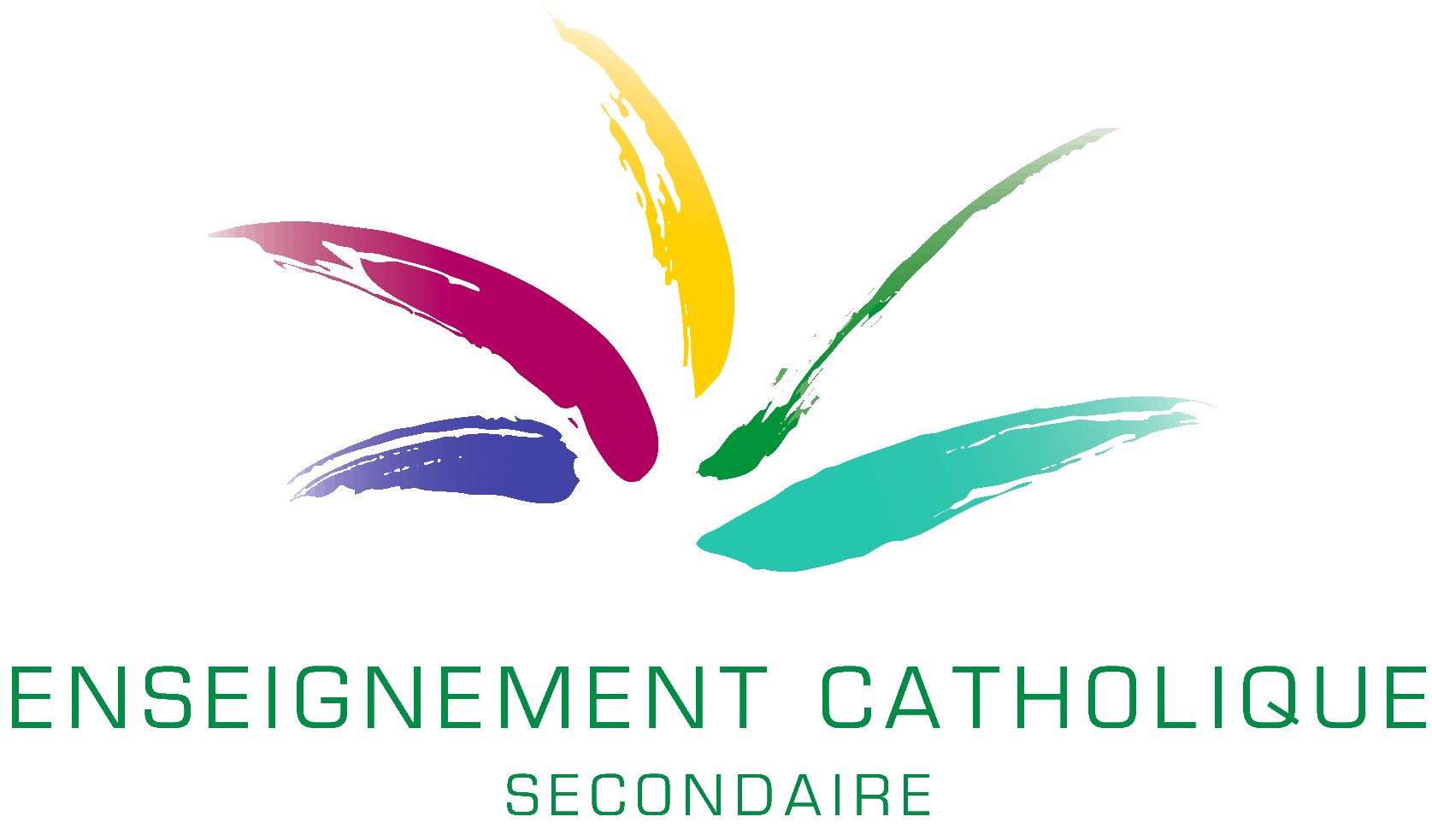 Apprentissages essentiels à mettre en place en 6e annéeObserver les acquis des élèvesLe contexte particulier de la fin de l’année dernière invite encore plus que les autres années à se demander si tous les élèves ont les acquis nécessaires pour aborder la matière de la sixième année. Si le choix est fait de consacrer des semaines ou des mois à revoir l’ensemble des contenus de l’année précédente, le risque de ne pas pouvoir mettre en place les acquis de l’année en cours est important (effet boule de neige). Dès lors, nous vous recommandons plutôt de profiter des multiples opportunités offertes par les contenus spécifiques de la 6e année pour observer les acquis des élèves. Cette stratégie permettra aux élèves qui ne présentent pas de lacunes d’avancer dans les nouveaux apprentissages en consolidant leurs acquis précédents et à ceux qui présentent des lacunes d’y remédier tout en progressant déjà dans les nouveaux apprentissages de l’année. Pour le dire autrement, il est inutile de passer du temps à faire des rappels des apprentissages de l’année précédente en les décontextualisant des apprentissages attendus en 6e année.Contacts et informationsPour toutes vos questions, n’hésitez pas à prendre contact avec celine.demoustier@segec.be ou marc.deprez@segec.be ou pascale.lambrechts@segec.be ou marianne.quitin@segec.be ou à consulter le portail de la formation géographique sur https://geo.fesec.be et plus particulièrement les nombreux exemples de situations d’apprentissage.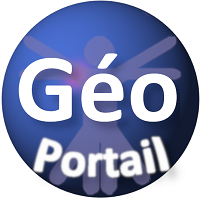 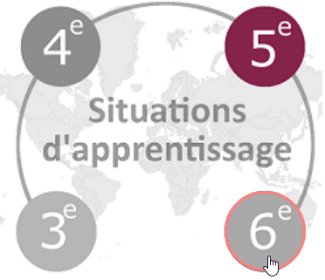 Compétences (démarche géographique)Types de productions attenduesDes analyses spatiales sur des cas nouveauxC1 : Traiter des informations  décrire la répartition spatiale de l’objet étudié de manière à mettre en évidence des disparités spatialesC4 : communiquer des répartitions ou des liens avec des représentations de l’espace Caractériser des disparités spatiales (socioéconomiques) au sein de l’Europe :en annotant une carte dans le respect des règles de cartographie ;en réalisant un texte qui utilise le vocabulaire adéquat et es repères spatiaux pertinents.Disparités à l’échelle de l’UE Caractériser un aménagement du territoire en annotant une carte dans le respect des règles de cartographie ;en réalisant un texte qui utilise le vocabulaire adéquat et es repères spatiaux pertinents.Le cas du contournement de Couvin (ou Ypres)C2 : mettre en relation des informations pour justifier des répartitions spatiales ou des disparités spatialesC3 : mobiliser des modèles et théories pour justifier des répartitions spatiales ou des disparités spatialesC4 : communiquer des répartitions ou des liens avec des représentations de l’espaceC5 : prendre une position en prenant appui sur les 4 points ci-dessus (arguments et outils de la géographie) Justifier des disparités spatiales à l’échelle de l’Europe en mobilisant soit des composantes de l’espace (supports documentaires), soit en faisant référence à des répartitions spatiales connues, soit en faisant référence à des modèles ou des théoriesDisparités à l’échelle de l’UE Justifier des tensions comme conséquences de disparités spatiales ou d’inégales répartitions entre des ressources et des populations  Justifier un aménagement du territoire en identifiant des atouts et/ou des contraintesLe cas du contournement de Couvin (ou Ypres) Justifier un choix d’aménagement du territoire en identifiant des vulnérabilités et/ou des potentialités spatialesLe cas du contournement de Couvin (ou Ypres) Expliciter le concept de développement et de développement durable en mettant en évidence des effets d’un aménagement du territoire sur l’environnementSavoirsAttendusRépartitions spatiales / repères spatiauxLes principaux espaces peuplés et peu peuplés L’élève peut localiser et nommer les éléments suivants figurés sur une carte. Les 15 principales aires urbaines européennes en 2017 (sur base de la population) : Moscou, Paris, Londres, Madrid, Barcelone, Saint-Pétersbourg, Rome, Berlin, Milan, Athènes, Kiev, Lisbonne, Manchester, Birmingham (West Midlands), Naples. Les 7 principales aires urbaines belges en 2017 (sur base de la population) : Anvers, Bruges, Bruxelles (16e aire urbaine européenne), Charleroi, Gand, Liège et Namur et le Sillon Sambre-Meuse Les principales aires urbaines périphériques des pays limitrophes de la Belgique : Aix-la-Chapelle, Lille, Luxembourg, Maastricht.Répartitions spatiales / repères spatiauxLes principaux ensembles orohydrographiques L’élève peut représenter schématiquement les principaux reliefs sur une carte vierge et les nommer : Alpes, Pyrénées, plaines de l’Ouest et du Nord, Oural. L’élève peut localiser et nommer les principaux fleuves et cours d’eau représentés sur une carte : Rhin, Rhône, Danube, Meuse, Escaut, Yser, Sambre. L’élève peut localiser et nommer les océans/mers : Mer du Nord et Manche, Mer Méditerranée, Mer Noire, Mer Baltique.Répartitions spatiales / repères spatiauxLes principaux ensembles bioclimatiques L’élève peut localiser et nommer les grands ensembles bioclimatiques figurés sur une carte : garrigue/maquis, forêt de feuillus, taïga, toundra.Les notions essentielles Organisation de l’espace, disparités socioéconomiques, développement, aménagement du territoireUtiliser ces notions ou des éléments relatifs à ces notions à bon escient dans le cadre de l’exercice des compétences énoncées plus haut.ExemplesExemplesExemples… d’acquis au terme de la 5e année… d’activités de la 6e année qui permettent d’observer des acquis attendus au terme de la 5e année… d’activités de remédiation ou de consolidationC2 : mettre en relation des informations pour justifier des répartitions spatiales ou des disparités spatialesEtC5 : prendre une position personnelle argumentéeSur la base de documents variés, compléter la partie supérieure de la grille AFOM en vue de mettre en évidence des atouts et les contraintes vis-à-vis des travaux du contournement de Couvin (en vue de prendre une position personnelle argumentée face à cet aménagement)Sur une carte du contournement de Couvin, repérer des éléments naturels ou humains qui constituent des contraintes ou qui facilitent les travaux d’aménagement du contournement et nommer ces éléments dans une légendeC2 : mettre en relation des informations pour justifier des répartitions spatiales ou des disparités spatialesEtC5 : prendre une position personnelle argumentéeJustifier un choix de développement d’un centre hospitalier à un endroit donné en Belgique en faisant référence à l’accessibilité des espaces concernés aux soins hospitaliers et à la densité de la populationÀ partir d’une carte de l’accessibilité aux soins hospitaliers en Belgique et une carte de la densité de la population, repérer quelques espaces plus vulnérables en termes d’accès aux soins hospitaliersC1 : Traiter des informations  décrire la répartition spatiale de l’objet étudié de manière à mettre en évidence des disparités spatialesSur la base d’un SIG, sélectionner l’échelle à laquelle les aires urbaines qui entourent Couvin sont visibles. Décrire la situation de Couvin par rapport à ces différentes aires en faisant référence à la distance et au réseau autoroutier.Sur ArcGIS Online, choisir un fond de carte qui permet de visualiser le réseau autoroutier et intégrer la couche « European Urban Atlas ». Placer la vue à une échelle qui permet de visualiser des aires urbaines au nord et au sud de Couvin.Les principaux ensembles orohydrographiques aux échelles européenne et belge EtC2 : mettre en relation des informations pour justifier des répartitions spatiales ou des disparités spatialesSur la base du portail « TENtec Interactive Map Viewer » de l’UE, sélectionner 3 couloirs qui rencontrent peu de contraintes liées au relief et 3 couloirs qui rencontrent des contraintes importantes liées au relief. Pour chaque couloir sélectionné, citer les éléments plus ou moins contraignants. Sur la base du portail « TENtec Interactive Map Viewer », afficher l’arrière-plan « Modèle d’élévation numérique ». Sélectionner un à un les couloirs et noter ceux qui se situent exclusivement en dehors des massifs montagneux et ceux qui les traversent. Nommer les massifs et les plaines concernées en utilisant l’atlas papier.